Landmark Title of Racine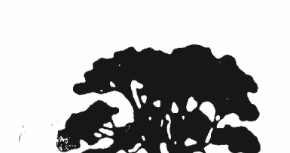 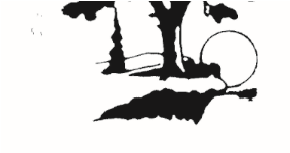 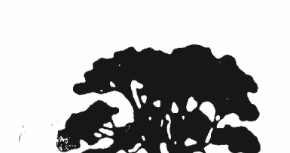 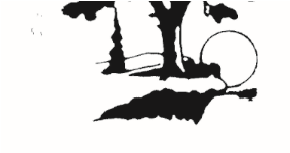 Ph: 262-632-6262     Fax: 262-632-6243 E-mail: orders@landmarktitleracine.comSale of Real Estate Order Form(Title Insurance and Closing Statements)Ordered by:_________________________ Company:_______________________Address:___________________________________________________________________________________________________________________Phone: _______________ Fax: ______________ E-mail:  ___________________Date ordered: _____________    Sales price__________________Owners (Seller) Names: ________________________________________________Property Address: _______________________Does the property have city water____ or well_____Buyers Names: ______________________________________________________Buyers Lender: _______________________ Contact Person: _________________Address of lender: __________________________     Phone: __________________	____________________________	Fax: ______________________________________________    E-mail: _______________Do you have a prior title?  ____no yes____ if yes fax to 262-632-6243 GAP Endorsement? no   yes__Need by Date:_______________( when would you like title commitment by?)Copies to: (ex. selling agent, or atty, etc.)  (You and the lender will automatically get a copy)_______________________________________________________________ _______________________________________________________________ _______________________________________________________________Do you want Landmark Title to provide Closing Statements, Deed, and Transfer Return? ___no (we should have everything we need)___ yes (continue to page 2 we will need additional information!)Additional information or requests:*Additional Information Needed For Landmark Title to prepare documents(Closing Statements, Deed, Transfer Return)*** Please fax the following to:   262-632-62431. COMPLETE copy of your OFFER TO PURCHASE 2. Seller’s authorization to release mortgage loan informationPlease complete the following information if it is not already included in the information you will be faxing:Type of Transfer:  ___Sale    ___Exchange   ___Gift    ___Deed in Satisfaction of  Land ContractProperty Information:Type of Heat:  If not natural gas what source?______________ Type of Water:  ____Municipal    _____WellType of Sanitation:   ____Municipal ____Private SepticProperty: __Single Family ___*Multifamily (#of units __)  ___Commercial	**___condominium	___vacant land * If multi-family, please complete the following:UPPER:	LOWER:Vacant:  ___yes   ___no           ___Owner occupied     ___Tenant occupied	vacant: __yes __no___     __owner occupied  __tenant occupiedLease terms? _________	(month to month? Year? Etc.)	Lease terms?  ________ _ (month to month? Year?  Etc.) Rent due date: ____________	Rent amount:__________	Rent due date: ______________ Rent Amount:_______________Security deposit ___Yes Amount $____________        ____No Security deposit______ yes   Amount $___________   _____No Tenants Name(s) __________________________________________________ Tenant’s Name (s) _______________________________________ ** If condominium or homeowner’s association, please complete the following:Association Name:________________________________________________Contact Person:_________________________Phone #___________________ Address:________________________________________________________Sellers Information:Social Security number(s) or FEIN(s)___________________  ___________________Marital Status: ____married   _____ unmarried 	Is seller related to the buyer? ____________________Is this seller’s primary residence? ____yes ___no	Seller’s phone #:________________Seller’s new address: ________________________________________________________________________Seller’s current loan information	Lender Name	Lender’s Phone	Loan Number*1._________________________________________________________________________________*2._________________________________________________________________________________*3__________________________________________________________________________________ *  Please have seller sign authorization to release mortgage information for each loan listedBuyers Information:Social Security number(s) or FEIN(s)___________________  ___________________Marital Status: ____married _____ unmarried	Buyers phone #:  ________________ Will this be buyer’s primary residence?  ____yes   ____noEarnest Money & Commissions________% total commission	________%Listing Broker   ________% Selling Broker$___________ Earnest Money      Who has earnest money? ____________________ Is the earnest money deducted from the commission? ______yes   ____noClosing Information:Tentative Closing Date: _____________________THANK YOU FOR YOUR ORDER!	Page 2